Gliomas/Other CancersCategory 2: Cancer of the brain is usually called a brain tumor. There are two main types. A primary brain tumor starts in the brain. A metastatic brain tumor starts somewhere else in the body and moves to the brain. Brain tumors can be benign, with no cancer cells, or malignant, with cancer cells that grow quickly.

Brain tumors can cause many symptoms. Some of the most common are:Headaches, usually worse in the morning Nausea and vomiting Changes in your ability to talk, hear, or see Problems with balance or walking Problems with thinking or memory Muscle jerking or twitching Numbness or tingling in arms or legs Doctors diagnose brain tumors by doing a neurologic exam and tests including an MRI, CT scan, and biopsy. People with brain tumors have several treatment options. The options are surgery, radiation therapy, and chemotherapy. Many people get a combination of treatments.
- National Institutes of Health (NIH)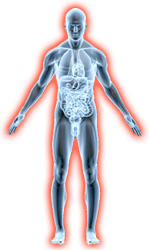 